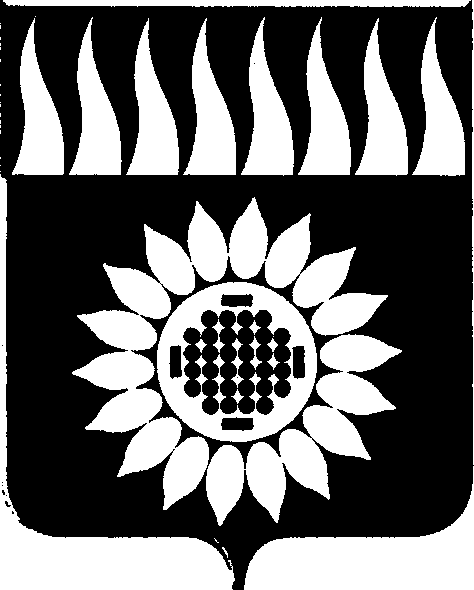 ГЛАВА Городского округа Заречныйп о с т а н о в л е н и еот___08.02.2021___  №  ___10-ПГ___г. ЗаречныйО внесении изменений в постановление Главы городского округа Заречный от 12.01.2017 № 04-ПГ «Об утверждении нового состава административной комиссии городского округа Заречный»В связи с кадровыми изменениями, на основании ст. 28 Устава городского округа ЗаречныйПОСТАНОВЛЯЮ:1. Внести в состав административной комиссии городского округа Заречный, утвержденный постановлением Главы городского округа Заречный от 12.01.2017 № 04-ПГ «Об утверждении нового состава административной комиссии городского округа Заречный», следующее изменение:в строке 8 слова «начальник отдела земельных ресурсов администрации городского округа Заречный» заменить словами «заместитель начальника имущественного отдела Управления правовых и имущественных отношений администрации городского округа Заречный».2. Опубликовать настоящее постановление в Бюллетене официальных документов городского округа Заречный и разместить на официальном сайте городского округа Заречный (www.gorod-zarechny.ru).Главагородского округа Заречный                                                                    А.В. Захарцев